Constanta International Film Festival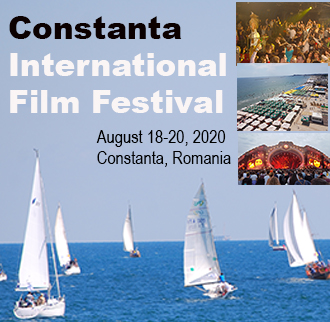 Categories & Prizes – Festival RulesCategories1 Short films (from 1 to max 20 minutes)  2 Medium lengths films (21- 45 minutes)  3 Features films (must have a minimum duration of 70 minutes)  4 Short documentaries (up to 30 minutes) 5 Medium length and Feature documentaries (31 minutes and more) 6 Short Animation (up to 30 minutes) 7 Feature Opera Prima – Reserved exclusively to directors’ debut feature. 8 Feature Animation (minimal duration should be 60 minutes) 9 Feature fiction (must have a minimum duration of 70 minutes) Awards / PrizesCIFF offers the following awards in every fiction category: 1 Best Short Film – Award  2 Best Directing – Award 3 Best Cinematography – Award 4 Best Editing – Award 5 Best Production Design – Award 6  Best Actor 7  Best Actress 8  Best Supporting Male Actor 9  Best Supporting  Actress 10  Best Sound Mix Design 11  Best Score 12 Best Makeup and Hair 13 Best film –  «Audience Award»14 «Most  Innovative Film» (Daring and expressive mise en scene, mood, aesthetics in the service of the story) The documentary section has the same awards, except of course for the performance awards. Submission Feeearly submission fees : (until March 10) Early submission fees for Short film (fiction) , animation and documentary – 9 euros The early submission fee for  medium lengths films – 12  euros Early submission Feature films –  – 20 euros – Regular submission fees (until June 20) Short films – Fiction, Animation, and Documentary – 12 euros Medium length films – 15 euros Feature films – fiction, animation, and documentary – 25 euros Last-minute submission fees – until July 12 Short films – Fiction, Animation, and Documentary – 15 euros Medium length films – 18 euros  Feature films – 30 eurosFestival Rules1 FILM Selection criteria – Through its thematic group of selected films and programs, Constanta International Film Festival (CIFF) seeks to discover, support, and inspire independent films and film professional artists from all over the world. The festival also will serve to introduce Romanian and international audiences to these filmmakers’ visions and works.The CIFF Board is formed of active professionals who are painfully aware of the volatile path and long ordeal of getting a film financed and made, therefore “high production values», while certainly welcome, don’t constitute a requirement per se or serve to meet expectations at CIFF. A short film with a couple of locations and 3 actors. even if shot guerilla-style due to budget limitation, could very well become a festival contender at CIFF provided it has quality dramaturgy, nuanced, professional performances and good sound. Each film will be seen at least twice and evaluated in 10 areas of focus: 1 The originality of the vision 2 Dramaturgy  3 Actors performances 4 Cinematography 5 Editing 6 Emotional appeal 7 Sound 8 Mise en scene 9 Film’s theme supported by a particular mood and emotional tone 10 Score 2. Submission Deadlines and films maximum duration per category Short films maximum durations is 20 min. Medium length films duration is 45 min. Feature films minimum duration is 70 min.  Submission fees are as follows: Early Submission Fees: (until March 10) Early submission fees for Short film (fiction), animation and documentary – 9 euros The early submission fee for medium lengths films – 12  euros Early submission Feature films –   20 euros Regular submission fees (until June 1) Short films – Fiction, Animation, and Documentary – 12 euros Medium length films – 15 euros Feature films – fiction, animation, and documentary – 25 euros Late submission fees – until July 1Short films – Fiction, Animation, and Documentary – 15 euros Medium length films – 18 euros Feature films – 30 euros Extended deadline submission fee – Until July 15th at 12 pm Eastern European Standard Time. Short films (fiction, documentary and animation) – 20 eurosMedium length films – 25 euros Feature films –  35 euros All selections are final. 4 Payment is to be made through the following platforms : FILMFREEWAY – FESTHOME – CLICKFORFESTIVALS – FILMFESTIVALLIFE5 Eligibility criteria : 5. Eligibility Requirements:To be eligible for consideration, all Films must meet the following requirements:• Films must have been completed after 1 January 2018. All films must be «Final Cut».«Works in progress” and »rough cuts» will NOT be considered. 6 Selected films: .7 Screening formats and the deadline for screening materials reception: All applicants will be notified of an outcome by late July  2020. Festival programmers screen all selected films in all categories at least once during the festival. If the Submitter’s contact details change during the submissions period, you must inform CIFF by email in order for records to be updated. If the Film is selected to screen at CIFF 2020, it must be made available in one of the following formats and received by CIFF no later than COB 2 Aug 2020: Shorts, Medium length films and  Features : a- wetransfer-HD film copyb- Send. BlueRay Film Copy• 35mm• DCP (DCI Compliant)• Pro-Res8 Selected films required press kit: If the Film is selected to screen at CIFF 2020, the Submitter must provide a minimum of three (3) digital copies of stills from the Film via email or WeTransfer (minimum specification of images: 300 dpi in JPEG format). Electronic Press Kits (EPKs), digital posters, one Director headshot and link to films trailer on either IMDB or YouTube. All selected films will be promoted on multiple social media channels, as well as on the official festival site. Handles may also be supplied to CIFF, but are not mandatory. Please note that CIFF may supply these materials to third party media outlets for the purpose of promotion and coverage of CIFF. 9 NO screening fees will be paid under any circumstances to selected films. Please note that CIFF will not pay any rental or screening fees for submitted Films. If filmmakers or representatives of filmmakers are using a third-party distribution or sales agency to send a Film to CIFF, filmmakers are responsible for any fees the third-party may charge and CIFF shall have no liability in respect to such fees.